ICS 67.060Bu belgelendirme kriteri tadili, TSE Gıda Tarım ve Hayvancılık İhtisas Kurulu’na bağlı TK15 Gıda ve Ziraat Teknik Komitesi’nce hazırlanmış ve Genel Sekreterliğin ….….tarihli onayı ile kabul edilerek yayımına karar verilmiştir.Atıf yapılan stnadrd ve/veya dokümanlar listesinden aşağıdaki standrtlar çıkartılmıştır.Atıf yapılan stnadrd ve/veya dokümanlar listesine aşağıdaki standrtlar eklenmiştir.Madde “4.1.1 Tipler” maddesi aşağıdaki şekilde değiştirilmiştir;4.1.1 TiplerBörek, kullanılan malzemelere göre:-  Malzeme adıyla anılan,-  Sebzeli,-  Karışıkolmak üzere üç tiptir.Madde “4.2.4 Tip özellikleri” maddesi standart metinden çıkartılmıştır. (Sonraki madde numaraları teselsül ettirilmiştir.)Madde “5.3.5 Koagulaz pozitif stafilokoklar aranması” maddesi aşağıdaki şeklide değiştirilmiştir;5.3.5	Koagulaz pozitif stafilokoklar aranmasıKoagulaz Pozitif Stafilokoklar aranması, TS EN ISO 6888-1’e göre yapılır ve sonucun Madde 4.2.5’e uygun olup olmadığına bakılır.Madde “5.3.6 Salmonella aranması” maddesi aşağıdaki şeklide değiştirilmiştir;5.3.6	Salmonella aranması Salmonella aranması, TS EN ISO 6579-1’e göre yapılır ve sonucun Madde 4.2.5’e uygun olup olmadığına bakılır.Madde “5.3.7 E. coli sayımı” maddesi aşağıdaki şeklide değiştirilmiştir5.3.7 E.coli sayımıE. coli sayımı, TS ISO 7251’e göre yapılır ve sonucun Madde 4.2.5’e uygun olup olmadığına bakılır.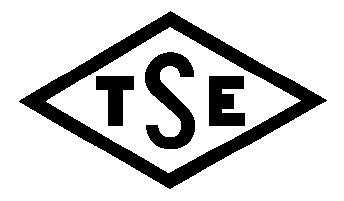 Sayfa 1/2BELGELENDİRME KRİTERİCERTIFICATION CRITERIATSE K 289: 2014T1:Pişirilmiş börekBaked börekTS NoTürkçe Adıİngilizce AdıTS EN ISO 6579Mikrobiyoloji - Gıda ve hayvan yemleri - Salmonella türlerinin belirlenmesi için yatay yöntemMicrobiolgy of food and animal feeding stuffs - Horizontal method for detection of Salmonella spp  TS 6582-1 EN 
ISO 6888-1-2-3Gıda zincirinin mikrobiyolojisi - Koagülaz pozitif stafilokokların (Staphylococcus aureus ve diğer türler) sayımı için yatay yöntem - Bölüm 1: Baird-Parker agar besiyeri kullanan yöntemMicrobiology of the food chain - Horizontal method for the enumeration of coagulase-positive staphylococci (Staphylococcus aureus and other species) - Part 1: Method using Baird-Parker agar mediumTS 6063 ISO 7251Mikrobiyoloji - Muhtemel escherichia coli sayımı için genel kurallar en muhtemel sayı tekniğiMicrobiology - General guilance for enumeration of presumptive escherichia coli - Most probable number techniqueTS NoTürkçe Adıİngilizce AdıTS EN ISO 6579-1*Besin zincirinin mikrobiyolojisi - Salmonella'nın tespiti, sayımı ve serotiplendirmesi için yatay yöntem - Bölüm 1: Salmonella spp.Microbiology of the food chain - Horizontal method for the detection, enumeration and serotyping of Salmonella - Part 1: Detection of Salmonella spp. (ISO 6579-1:2017)TS EN 
ISO 6888-1Gıda ve hayvan yemlerinin mikrobiyolojisi -koagulaz - pozitif stafilokokların (Staphyloccus aureus ve diğer türler) sayımı için yatay metot - Bölüm 1: baird-parker agar besiyeri kullanarak  Microbiyology of food and animal feeding stuffs -horizontal method for the enumeration of coagulase positive staphylococci (Staphylococcus aureus and other species) - Part 1: Technique using baird - parker agar medium  TS ISO 7251Gıda ve hayvan yemleri mikrobiyolojisi - Muhtemel escherichia coli'nin belirlenmesi ve sayımı için yatay yöntem - En muhtemel sayı tekniğiMicrobiology of food and animal feeding stuffs - Horizontal method for the detection and enumeration of presumptive Escherichia coli - Most probable number technique